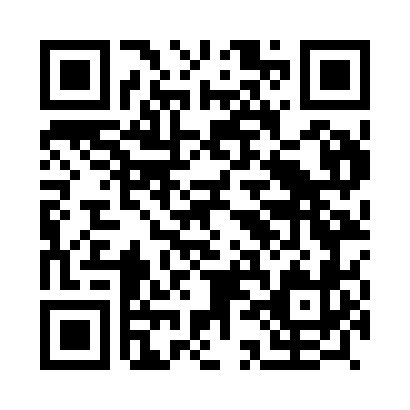 Prayer times for Abela, PortugalWed 1 May 2024 - Fri 31 May 2024High Latitude Method: Angle Based RulePrayer Calculation Method: Muslim World LeagueAsar Calculation Method: HanafiPrayer times provided by https://www.salahtimes.comDateDayFajrSunriseDhuhrAsrMaghribIsha1Wed4:586:381:316:248:259:592Thu4:576:361:316:258:2610:003Fri4:556:351:316:258:2710:014Sat4:546:341:316:268:2810:035Sun4:526:331:316:268:2910:046Mon4:516:321:316:278:3010:057Tue4:496:311:316:278:3110:078Wed4:486:301:316:288:3210:089Thu4:466:291:316:288:3310:0910Fri4:456:281:316:298:3410:1011Sat4:436:271:316:298:3510:1212Sun4:426:261:316:308:3510:1313Mon4:416:251:316:308:3610:1414Tue4:396:241:316:318:3710:1615Wed4:386:241:316:318:3810:1716Thu4:376:231:316:328:3910:1817Fri4:366:221:316:328:4010:1918Sat4:346:211:316:328:4110:2119Sun4:336:201:316:338:4210:2220Mon4:326:201:316:338:4210:2321Tue4:316:191:316:348:4310:2422Wed4:306:181:316:348:4410:2523Thu4:296:181:316:358:4510:2724Fri4:286:171:316:358:4610:2825Sat4:276:161:316:368:4610:2926Sun4:266:161:316:368:4710:3027Mon4:256:151:316:378:4810:3128Tue4:246:151:326:378:4910:3229Wed4:236:141:326:378:4910:3330Thu4:226:141:326:388:5010:3431Fri4:226:141:326:388:5110:35